SEL330 – LABORATÓRIO DE CONVERSÃO ELETROMECÂNICA DE ENERGIAPRÁTICA #9 –MÁQUINA ASSÍNCRONA – PARTE 2: ACIONAMENTO E CARACTERÍSTICA TORQUE X VELOCIDADEProfessores:Eduardo Nobuhiro Asada, Elmer Pablo Tito Cari, José Carlos de Melo Vieira Junior, Luís Fernando Costa Alberto.OBJETIVOSVerificar os impactos de diferentes formas de acionamento de motores de indução trifásicos.	Levantar experimentalmente a parte linear da curva Torque x Velocidade.Verificar experimentalmente a influência da resistência do rotor nas características de partida e de regulação de velocidade.Levantamento da Curva Torque× Velocidade (×ω)Neste experimento, serão estudadas as características Torque-Velocidade do motor de indução (M.I.). No motor de indução de rotor bobinado tem-se acesso aos terminais do rotor e, portanto, pode-se variar a resistência do rotor (r2). A variação de r2 é realizada através da resistência adicional (Radicional) do reostato ligado ao rotor do M.I. Será observada a influência da resistência adicional na curva  x ω. Apenas será observada a parte linear desta curva (parte final da curva) porque a carga mecânica ajustável (banco de resistência RL) só permite pequenas variações.Procedimento:Monte o esquema conforme a Figura 1. A máquina de corrente contínua será utilizada como gerador com uma carga variável dada pela resistência RL que simulará a carga mecânica.Ajuste o valor do reostato para Radicional = 0.Acione o M.I. e monitore as medidas (V1, I1, W1,W2, F, ω) e da carga (V2, I2) para três valores diferentes da carga variável (incluindo uma em vazio) e preencha a Tabela 1.Refaça o teste ajustando o reostato para Radicional = Rtotal/2; Radicional = Rtotal e complete a Tabela 1.Tabela 1: Levantamento da curva  x ω.ObservaçãoA potência trifásica total é a soma das leituras dos wattímetros, entretanto, precisamos nos certificar de que os wattímetros estão conectados com a polaridade correta. Dependendo do fator de potência da instalação, poderemos ter leituras negativas. Como o wattímetro não possui zero central, precisaremos inverter os terminais da bobina de tensão quando a leitura for negativa e subtrair a leitura da outro wattímetro. Testando a polaridade:Abra momentaneamente a fase que alimenta o motor e que passa pelo wattímetro número 1. Se a leitura no wattímetro 2 for positiva, então a polaridade está correta. Abra momentaneamente a fase que alimenta o motor e que passa pelo wattímetro 2. Se a leitura no wattímetro 1 for positiva a polaridade está correta.Com a polaridade correta, as leituras se somam. Se a leitura for negativa teremos que inverter a polaridade da bobina de tensão e subtrair a leitura deste do outro wattímetro.(II)ACIONAMENTO E CONTROLE DE VELOCIDADE DO MIA equação de Torque x Velocidade do M.I. é:Sendo: VTH, XTH, RTH, os valores correspondentes ao circuito Thevenin equivalente do circuito do rotor, s é o escorregamento e x2, r2 são os parâmetros do rotor do M.I.(McPherson &Laramore, pág 265).Desta equação, observa-se que o torque é proporcional ao quadrado da tensão aplicada. Assim, a velocidade do M.I. pode ser controlada (em forma limitada) variando a tensão terminal. Inserindo resistências adicionais ao rotor do M.I. também é possível controlar a velocidade. Entretanto a inserção destas resistências diminui fortemente a eficiência da máquina.Outra alternativa para controlar a velocidade do M.I. é através de um Variador de Frequência que permite o controle da velocidade desde 0 a duas vezes a velocidade nominal. Uma característica importante do uso do variador de frequência é a necessidade de manter constante a relação entre tensão terminal e frequência (V/f). Neste experimento vai-se verificar experimentalmente a influência do rendimento da máquina para diferentes formas de controle de velocidade.ProcedimentoMantendo a mesma montagem realizada no item (I), alimente o motor de indução em tensão nominal (220Vrms) com o reostato curto-circuitado (Radicional=0) e ajuste a carga para que a corrente do MI seja 80% da sua corrente nominal.Varie a tensão terminal para que a velocidade seja aproximadamente igual a 1700 rpm e avalie as correntes no motor, o fator de potência e o rendimento. Atenção: Não opere com correntes acima da corrente nominal do motor.Repita o procedimento, mas ao invés de reduzir a tensão terminal, aumente a resistência do reostato até atingir a velocidade de 1700 rpm.Com o reostato curto-circuitado, alimente o motor com um inversor e reavalie correntes, fator de potência e rendimento para uma velocidade de 1700 rpm. Sugestão: Observe como o inversor acelera a máquina suavemente reduzindo a corrente de partida.EFEITO DA RESISTÊNCIA DO ROTOR NA CARACTERÍSTICA DE PARTIDANeste teste vai-se analisar o efeito qualitativo da Radicional durante a partida do M. I.. O fator de potência durante a partida do M. I. é muito baixo, isto causa que a tensão nos terminais da máquina tenha uma queda considerada. A corrente absorvida pela máquina também alcança valores muito elevados (usualmente entre 5-7 vezes a corrente nominal). Uma maneira de minimizar estes efeitos é fazer a partida do M. I. com resistências adicionais no rotor.Utilizando-se um amperímetro analógico, verifique a variação da corrente no estator da máquina de indução durante a partida direta, considerando os três valores de Radicional do item (I).QUESTÕESParte 1: Levantamento da Curva Torque-Velocidade ( x ω)Calcule o torque do M.I. com as medidas dos wattímetros e trace a parte linear da curva ( x ω) do M. I. para os diferentes valores de resistência adicional. Calcule o torque do M.I. via dinamômetro e refaça os desenhos do item 1. Compare a precisão dos resultados com os do item 1.O que acontece com a inclinação das retas dos desenhos dos itens 1 e 2 ao aumentar a resistência adicional? Justifique sua resposta.Avalie o fator de potência do M.I. após a inclusão da resistência adicional.Calcule o rendimento de cada componente (M.I., M.C.C.). O que acontece com o rendimento após a inclusão da resistência adicional?Parte 2: Efeito da Resistência do Rotor na Característica de PartidaExplique como deveria ser acionado um motor de indução de rotor enrolado para dar partida com uma carga pesada.Parte 3: Controle de Velocidade Através de Variador de FrequênciaExplique porque ao utilizar o Variador de Frequência deve-se manter constante a relação V/f.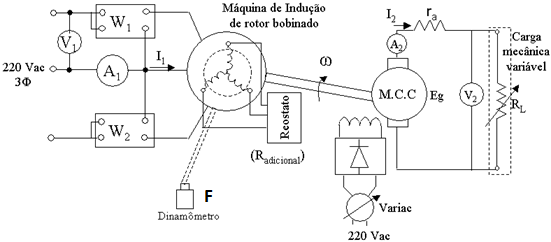 Figura 1: Esquema para o levantamento da parte linear da curva ( x ω).ResistênciaadicionalCarga mecânica ajustávelCarga mecânica ajustávelMotor de InduçãoMotor de InduçãoMotor de InduçãoMotor de InduçãoMotor de InduçãoMotor de InduçãoResistênciaadicionalV2A2V1A1W1W2ω000RTotal/ 2RTotal/ 2RTotal/ 2RTotalRTotalRTotal